5  latki Tematyka tygodnia: Świat owadówData: 12.06.2020Temat dnia: Zagadkowa łąkaWitamy was w kolejnym dniu naszych wspólnych zabaw. Przypatrzcie się uważnie obrazkom i odszukajcie różnice między nimi.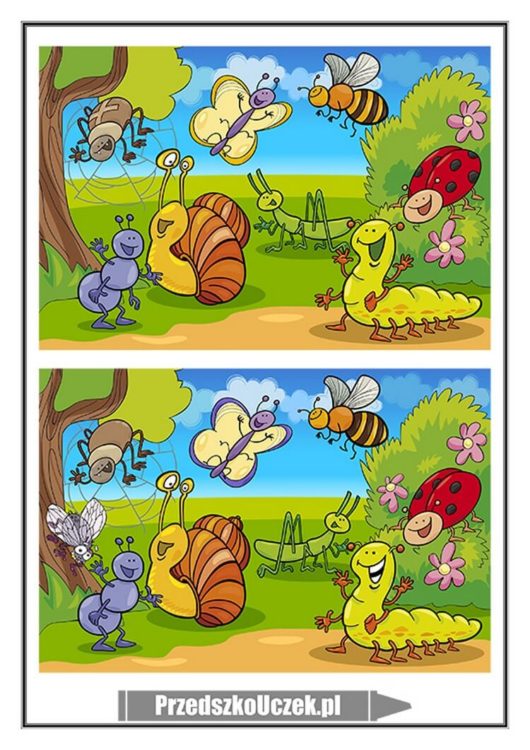 A teraz czas na zabawę ruchową z piosenką. Zaproście domowników do wspólnego tańca.https://www.youtube.com/watch?v=-BAXhNobcfU – Bal na łące  Zachęcamy was do ćwiczeń buzi i języka.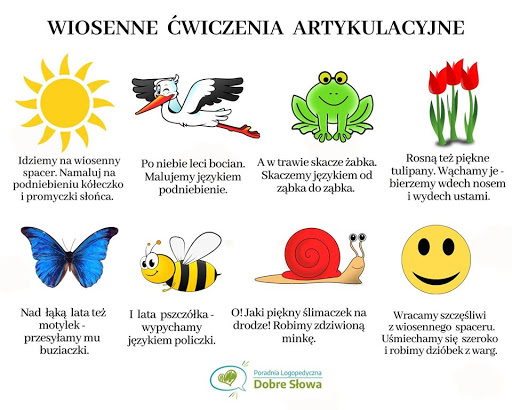 Praca plastyczna na dziś: ,,Stópkowe owady”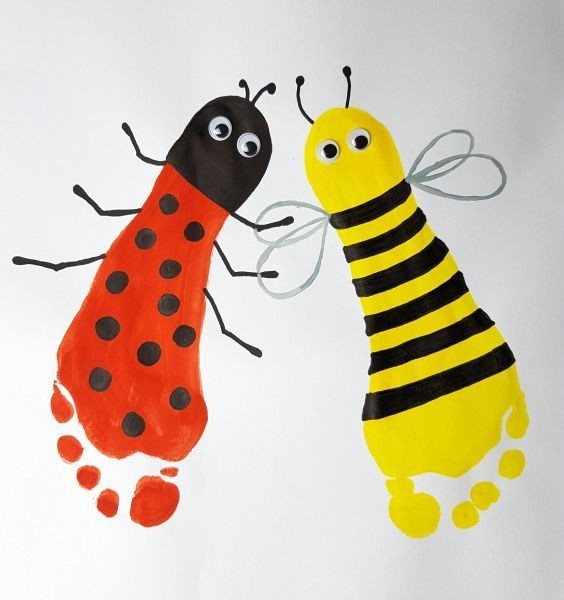 